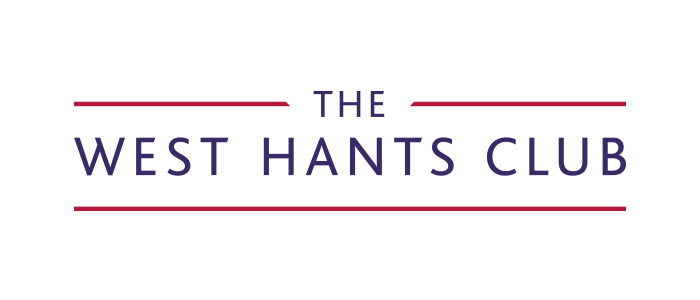 Online safety and communication policy The West Hants Club strives to ensure that all children (anyone under 18) and adults at risk are safeguarded from abuse and have an enjoyable tennis experience. This document sets out how the West Hants Club uses the internet and social media, and the procedures for doing so.  It also outlines how we expect staff, coaches, volunteers, players and parents/carers, to behave online and communicate with players. The principles in this policy apply no matter which current or future technology is used.The purpose of this policy is to: Protect children involved in with our organisation and who make use of technology (such as mobile phones, tablets, games consoles and the internet).Provide staff, coaches and volunteers with policy and procedure information regarding online safety and inform them how to respond to incidentsEnsure our organisation operates within the law regarding how we behave onlineWe recognise thatthe online world provides everyone with many opportunities; however it can also present risks and challengeswe have a duty to ensure that all children and adults involved in our organisation are protected from potential harm onlinewe have a responsibility to help keep children safe online, whether or not they are using The West Hant’s network and devicesall children, regardless of age, disability, gender reassignment, race, religion or belief, sex or sexual orientation, have the right to equal protection from all types of harm or abuseworking in partnership with children, their parents, carers and other organisations is essential in helping them to be responsible in their approach to online safetyWe will seek to keep children safe byunderstanding the safety aspects, including what is acceptable and unacceptable behaviour for staff, coaches, volunteers and children, when using website, social media, apps and other forms of digital communicationbeing aware that it doesn’t matter what device is being used for digital interaction, but that the same safety aspects apply whether it is a computer, mobile phone or game consolewhen using social media platforms, ensure that we adhere to relevant legislation and good practiceensuring the person managing our organisation’s online presence is suitably trained and experiencedManaging our online presenceOur online presence through our website or social media platforms will adhere to the following guidelines:all social media accounts will be password-protected, and at least two members of staff and/or volunteers will have access to each account and passwordsocial media accounts will be monitored by a designated person, who will have been appointed by the committeethe designated person managing our online presence will seek advice from our Welfare Officer / County Safeguarding Officer and the LTA to advise on safeguarding requirements as requiredthe designated person will remove any inappropriate posts, explaining why, and informing anyone who may be affected (as well as the parents of any children involved)social media pages/groups (e.g. Facebook pages/groups) used to communicate with children must be an organization, community or sports group and not personal identifying details such as a child's home address, school details, telephone number or email will not be posted on social media platformsany posts or correspondence will be of a professional purposewe'll make sure children are aware of who manages our social media accounts and who to contact if they have any concerns about the running of the accountparents will be asked to give their consent for us to communicate with their children through social media, or by any other means of communicationparents will need to give consent for photographs or videos of their child to be posted on social mediaall of our accounts and email addresses will be appropriate, fit for purpose and only used for club/county specific activitiesWhat we expect of staff, coaches and volunteersthey should be aware of this policy and behave in accordance with itthey should seek the advice from our Welfare Officer / County Safeguarding Officer and the LTA if they have any concerns about the use of the internet or social mediaany messages they wish to send out to children must be sent through the designated person responsible for the organisation's online presencethey must not 'friend' or 'follow' children from personal accounts on social  mediathey must make sure any content posted is accurate and appropriatethey must not communicate with children via personal accounts or private messagesthey must communicate with parents through email or in writing, or use an organisational account, profile or website rather than via personal social media accountsthey must copy in parents or at least one other member of staff, coach or volunteer should to any communications sent to childrenthey must avoid communication with children beyond dedicated event or activity timings , unless it is necessary for professional purposes (i.e. emergencies, whilst on a trip, etc.) and contacting the parents is not possiblethey must sign off any communication in a professional manner, avoiding the use of emojis or symbols such as kisses (“X’s”)they must respond to any disclosure of abuse in line with the safeguarding policythey must not engage in sexting, or send pictures or messages that are abusive, obscene, inappropriate, indecent or menacing to anyoneWhat we expect of childrenthey should be aware of this policythey should follow the guidelines set out in our acceptable use statement on all devicesWhat we expect of parents/carersthey should be aware of this policy and behave in accordance with itthey should seek the advice from our Welfare Officer / County Safeguarding Officer and the LTA if they have any concerns about the use of the internet or social mediathey should communicate with staff, coaches and volunteers in a professional and appropriate mannerthey must not engage in sexting, or send pictures or messages that are abusive, obscene, inappropriate, indecent or menacing to anyoneUsing mobile phones or other devices to communicateWhen using mobile phone or other devices to communicate, we will take the following precautions to help keep children safe:staff, coaches and volunteers will communicate through parents directly or copy them into all messages to childrenwhere it is necessary to contact children directly, and it is not possible to copy for the parents into the message, we will seek parental consent to do thismessages will be used for professional communication, such as reminders about lesson times, meeting points etc.if a child tries to engage a member of staff, coach or volunteer in a conversation which is not of a professional manner (for example, their personal life), the member of staff, coach or volunteer will:end the conversation or not replyinform the Welfare Officer / County Safeguarding Officer as soon as possible and arrange to address the matter with the child and their parents appropriatelyif the conversation raises safeguarding concerns, notify the LTA as soon as possibleUsing mobile phones/devices during activitiesSo that all children can enjoy and actively take part in tennis activities, we discourage the use of mobile phones/devices. As part of this policy we will:make children aware of how and who to contact if there is an emergency or a change to previously agreed arrangementsinform parents of appropriate times they can contact children who are away on tripsadvise parents that it may not be possible to contact children during activities and provide a contact within the club or organisation who will be reachable should there be an emergencyRelated policies and procedures This policy should be read alongside our West Hants Club policies and procedures, including: safeguarding policycode of conduct for staff and volunteersphotography and filming policyanti-bullying policydiversity and inclusion policyThis policy is reviewed every two years (or earlier if there is a change in national legislation).Chairperson : Edwin Bessant:						Date : 18/02/2020Welfare Officer : Sarah-Jane Wright 					Date:: 18/02/2020